Jak na Nový rok, tak…Poděkování Na úvod dovolte poděkování Vám všem, kteří jste pro své blízké nebo sebe pořídili trička či pláštěnky Ladova kraje. Díky vám budeme moci renovovat značení a odpočívky na ladovských stezkách. Někteří neváhali a poslali svazku obcí finance do veřejné sbírky nebo poskytli finanční dar. Děkujeme, velice si toho vážíme. Podpořit svazek obcí můžete i celoročně, každá částka se počítá a bude využita výhradně na zvelebení stezek a tras Ladova kraje. Velký dík všem.  Běžky i pěšky, tipy a hity Možná jste na ladovské stezky zavítali už v průběhu vánočních svátků a třeba i na běžkách. Pokud chcete poznat něco nového, zavítejte do zámeckého parku ve Štiříně. Obecně se moc neví, že golfové hřiště s parkem je až do března otevřeno veřejnosti a v případě příznivých sněhových podmínek jsou zde protažené běžkařské trasy. Po vydatné procházce či projížďce se tu můžete i občerstvit. Objevili jste i vy nové zajímavé místo? Pošlete nám tip na facebook, instagram či mail. Rádi jej zveřejníme. O rok a jednoho člena navíc Jsme rádi, že se k nám připojila obec vzdálená třináct kilometrů východně od města Říčany ležící na okraji národní přírodní rezervace Voděradské bučiny na Jevanském potoce. Je obklopena několika rybníky a jedná se samozřejmě o Jevany. Součástí obce je i od třicetileté války zaniklá středověká vesnice Penčice (dnes už jen hájovna) a jihovýchodně bývalá ves Aldašín (dnes kostel sv. Jiří se hřbitovem) zaniklá ve stejném období. V katastru jsou i zaniklé osady Dubina, Bohumil a Cukmantl se samotou Drbohlav. Lokalita je poznamenána mnoha dávnými dějinnými událostmi, ale podepsalo se na ní i minulé století. Jevany se staly za první republiky vyhledávanou rekreační oblastí pražských umělců a podnikatelů. Nemluvě o vlivu komunistického režimu, který bohatá sídla proměnil na kolektivní rekreační objekty. I přes tyto dějinné proměny má obec nezaměnitelný přírodní charakter a jak se ukazuje i kulturního ducha. Jevanským se podařilo zachovat malé kino ze sedmdesátých let. Předloni tu byl obnoven provoz a i loni se zde promítalo, např. film Karel či Gump. Epidemiologická situace sice projektu hází klacky pod nohy, ale kino žije. Jste-li příznivci komorních biografů, bude promítání v Jevanech právě pro vás.  25 ladovských obcí Mezi členy svazku patří Černé Voděrady, Čestlice, Hrusice, Jevany, Kaliště, Kamenice, Klokočná, Kostelec u Křížků, Kunice, Louňovice, Mirošovice, Mnichovice, Mukařov, Nupaky, Ondřejov, Říčany, Senohraby, Struhařov, Světice, Svojetice, Tehov, Tehovec, Velké Popovice, Všestary a Zvánovice. Svazek obcí se mimo jiné zasazuje o to, aby byly obce a starostové v kontaktu, věděli, co se kde děje, mohli sdílet praktické zkušenosti a pomáhat si. Obce si samy rozhodují o aktivitách svazku a jsou otevřeny přijetí dalších členů.    Do diáře Kromě předsevzetí si nezapomeňte poznamenat i jarní pochody. Už nyní spolu s obcemi plánujeme program pro Pochod barona Ringhoffera (23. dubna) a Pochod kocoura Mikeše (28. května). Prožijme leden ve zdraví a ať je nám v Ladově kraji i v tomto roce hezky! Hanka Bolcková www.laduv-kraj.cz 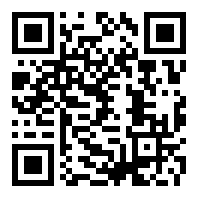 facebook.com/laduvkraj instagram.com/laduvkraj